图 11.面罩 2.上盖3.主体	4.触摸屏 5 .数显测微目镜6.压头7.试台9.丝杆保护套10.旋轮11.打印机15.变荷手轮1.1  硬度计简介HBRVS-187.5 型数显布洛维硬度计共有 7 级试验力，三种试验方法可供 用户选择。其中维氏硬度（HV）有二级试验力；布氏硬度（HB）有三级试验力； 洛氏硬度（HRA,HRB,HRC）有三级试验力，能满足用户多种硬度测试的需要。洛氏硬度示值由触摸屏直接读取，维氏、布氏硬度示值由数显测微目镜测量（在相互垂直的二个方向测量）后在屏幕上显示。试验力的加载、 保荷、卸荷采用电机自动控制速度。本仪器具备很高的灵 敏度和稳定性，可操作性强，广泛适用于车间和实验室。2.1	工作条件2.1.1	在室温（23±5）℃之间；2.1.2	室内的相对温度不大于 65%；2.1.3	在无震动的环境中；2.1.4	周围无腐蚀性介质。2.2	主要的技术参数2.2.1	试件允许最大高度：a.洛氏硬度：	260mm； b.维氏、布氏硬度：	200mm。2.2.2	压头中心到机壁最大距离：165mm；2.2.3	试验力：（294.2、306.5、588.4、612.9、980.7、1471、1839）N;2.2.4	显微镜放大倍率：37.5×、75×；2.2.5	外形尺寸：600×220×850mm	（长×宽×高）；2.2.6	重量：100kg；2.2.7	电源电压：AC220/50HZ。电源插座必须用三芯插座，接地端必须符合规 定的保护接地要求。2.3	拆箱和安置2.3.1 仪器放置的工作台应稳固（见图 2，外形尺寸仅作参考），并调至水平， 水平度不大于 1m/mm，在工作台适合的位置上开一个φ90mm 孔，为丝杆 升降之用。                          图22.3.2	剪断包装箱外的打包带，旋下包装箱下面的四个螺母，将包装箱向上托出，卸下底板上的二个安装螺钉。2.3.3	将硬度计放在调试好的工作台上（仪器的升降丝杆应在工作台φ90mm 孔的中间）。2.3.4 拆除在旋轮（10）上的纱带，逆向转动旋轮，取下在升降丝杆与压头轴 之间的垫圈。松开套在升降丝杆外的防护罩（9）上面两边的螺钉，取 下防护罩，用汽油将升降丝杆上的防锈油擦干净，待干燥后涂上适量薄 质机油润滑，套上防护罩，旋紧螺钉（防护罩的上平面应与升降丝杆凸 台平面一致，注意不是工作台安装平面）。2.3.5	打开上盖和后盖，将扣住测量杠杆上的橡皮筋解去，拆除吊杆上的纱带，，操作时要小心，以免 造成硬度示值误差。2.4	砝码组的安装2.4.1	取出附件箱内的砝码擦净，并看清砝码上的编号。把仪器上的变荷手轮（15）旋至 306N 处，砝码按 4、3、2、1、0 顺序逐个先下后上放入吊杆 托架上，砝码上的圆柱销应在叉架的凹槽内，先放入砝码 4，缓慢转动变 荷手轮，当叉架与砝码圆柱销刚脱开的瞬间，看清吊杆与砝码是否晃动， 如晃动说明砝码没有放好，在水平和圆周两个方向调整，直至吊杆与砝码 没有晃动为止。（在安装砝码时千万不能转动变荷手轮，一旦转动造成仪 器的齿轮错位和试验力的不匹配。）再放入砝码 3，重复上述的操作，将 四 个砝码全部安放好，要求相同（注意仪器的水平，可在仪器的 工作台上 放一个水平仪校准）。（见图 3）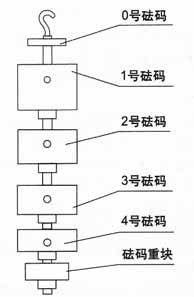                                          图32.4.2	试验力的组成与变荷手轮上的刻值是一致的，使用不同的标尺应选用相对应的试验力，见表 1注意：表 1 中第一行 HV 的试验力 294.2N，而变荷手轮上的刻值是 306N，因为 HV30 试验力是 294.2N,而 HB31.25 试验力是 306.5N，二级试验力相当接 近，所以采用加、取 0 号砝码的方法，请用户在使用中看清表 1 的要求。表 13.1 洛氏硬度试验是用金刚石圆锥压头或一定直径的球压头在初试验力 F0 和主试验力 F1 先后作用下压入试件，以在总试验力 F=（F0+F1）的作用 下，保持一定的时间，卸除主试验力保留初试验力时的压入深度 h1 与初 试验力作用下的压入深度 h0 之差 e=(h1-h0)来表示压痕深度的永久增量。每压入 0.002mm 为一个洛氏硬度单位。洛氏硬度试验特点是硬度测试速度快,留下的压痕小，广泛被作为检验试件硬度的手段。3.2	洛氏硬度试验公式：HRA、C=100-e/0.002，HRB=130-e/0.002，3.3	常用洛氏硬度试验标尺、压头、试验力及应用范围（表 2）表 2表 33.5	洛氏硬度的试验条件3.5.1	被测试件的表面应平整光洁，试件的支承面与试台保证良好接触。3.5.2	试件应稳定地放在试台上，试验过程中试件不得移动，确保试验力垂直 施加于试件上。3.5.2	被测试件最小厚度取决于预期硬度值（表 4），试验后试件背面不允许出 现变形的痕迹。表 4当被测试件为圆柱形时，必须使用“V”型试台，试件直径小于 38mm 时，其测试 结果可根据不同直径参数，进行修正见（表 5、表 6）。圆柱形试件洛氏C、A标尺的修正量	表5圆柱形试件洛氏B标尺的修正量	表63.6	洛氏硬度的操作3.6.1	接通电源。3.6.2	根据被测试件的技术要求，按表 2 选择标尺，顺时针转动变荷手轮，确 定总试验力。3.6.3	当使用金刚石压头(6)时，手的中指顶住金刚石头部，轻轻地朝压头杆孔中推进，贴紧支承面，将压头柄缺口平面对着螺钉，把压头止紧螺钉（5）略为拧紧，然后将被测试件置于试台(7)上。3.6.4旋轮(10)顺时针转动，升降螺杆上升，应使试件缓慢无冲击地与压头接触，直至硬度计发出“嘀”声，此时已施加了98.07N初试验力，电机开始运转，自动加载总试验力。3.6.5当总试验力保持时，屏幕显示倒计时，洛氏硬度测试的总试验力保持时间为5秒，时间的长短可调节。3.6.6总试验力保持时间到，电机转动，自动卸除主试验力。3.6.7此时，硬度计屏幕上显示的数据即为被测试件的硬度值。3.6.8反向旋转升降螺杆旋轮，使试台下降，更换测试点，重复上述操作。3.6.9在每个试件上的测试点不少于五点（第一点不算）。对大批量零件检验，测试点可适当减少。3.7	硬度示值调整（图4）硬度计的示值精度已在出厂前校准，若因运输过程中造成的误差，试验人 员在了解仪器结构原理的基础上可作适当调整。方法：将上盖取下，如 测出示值较标准硬度块低，则旋松M4螺母（b），将螺钉（c）顺时针微量旋进，然后旋紧螺母，再测试示值，直至调整到规定的误差范围内（表1），如测出示值高于标准硬度块值，则相反方向旋转螺钉。3.8  触摸屏界面功能3.8.1  开机页面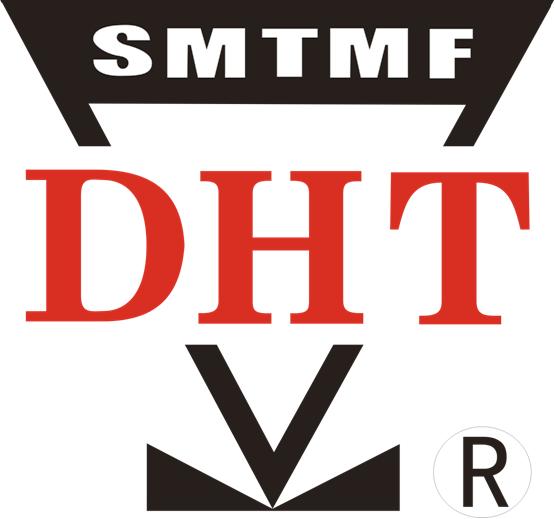 3.8.2  洛氏硬度操作页面                                                                             洛氏硬度          2016-04-28 16:11         设置                                                                                                                                                                                                          HRC	                                                                    62.0                              62.0HRC150                               保荷时间: 5S            测试次数:9/100                                                                              载荷:1471Nf          最小厚度:0.32mm                                                                          打印           表格             清零              +                       -                                                                                                                                                                                                                                                                                                                                                                                                                                                                                                                                                                                                                                                                           3.8.3  系统设置页面                                                                   系统设置                          测试模式     保荷时间    对照硬度                           域值设置    时间日期    语言设置                                                                          返回            注: 点击上图中相应按键可以进入相应的设置页面.3.8.4  测试模式页面                                                                 测试模式                          洛氏硬度     硬度维氏       布氏硬度                                                                           返回             注: 点击上图中相应按键可以进入相应的测试页面.                                                                                    图44.1维氏硬度的试验方法是将一个相对面夹角为 136°的正四棱锥体金刚石压 头以选定的试验力压入试样表面，经规定保持时间后（试验力保持时间为 10~15 秒），卸除试验力，用数显测微目镜测量压痕两对角线长度 d1 和 d2即可获得硬度值（图 5）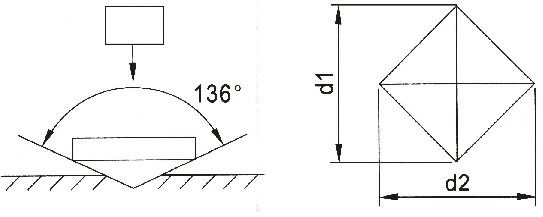                            图54.2	维氏硬度试验公式HV= 0.1891× F(N)d 2 (m m 2)d= d1+ d 224.3	维氏硬度技术参数4.3.1	试验力：294.2N、980.7N，允差±1%4.3.2	压头规格：金刚石正四棱锥体压头4.3.3	维氏硬度测量范围：14HV-1000HV4.3.4	维氏硬度示值最大允许误差（表 7）表 74.3.5	硬度计示值重复性（表 8）表 84.3.6	测量显微镜放大倍率：37.5 倍、75 倍 a、当放大 37.5 倍时，使用 2.5×物镜 b、当放大 75 倍时，使用 5×物镜4.4	维氏硬度试验条件4.4.1	试件的试验面为光滑平面，试验面表面粗糙度必须保证压痕对角线能精确地测量，一般不低于 Ra0.2	,试件应稳定地放在工作台上，接触面 必须干净，试验过程中试件不得移动，并保证试验力垂直施加于试件上。4.4.3		试件或试验层的厚度至少应为对角线平均长度的 1.5 倍，试验后，试 件背面不应出现可见变形痕迹。4.5	维氏硬度的操作（图 1、图 6）20.内照明灯头 23.物镜 26.升降丝杆 图 621.螺钉 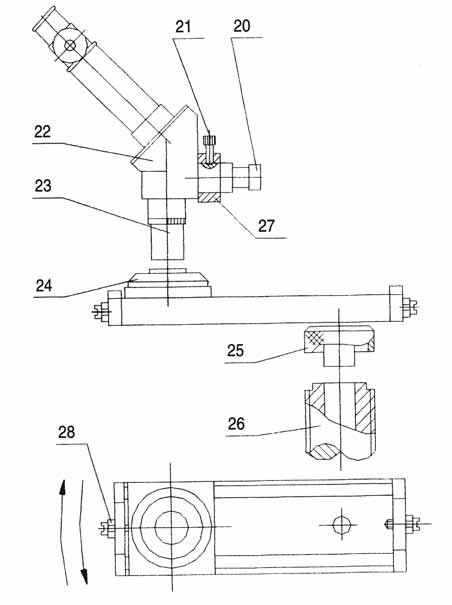 24.试台 27.支架 22.显微镜座 25.滚花螺母 28.挡钉 4.5.1	取出附件箱内专用装置，擦净防锈油。将溜板试台（8）与升降丝杆（26） 按图装配，旋紧滚花螺母（25）。4.5.2	显微镜座（22）插入硬度计左边支架（27）孔中，对准凹坑，旋紧螺钉     （21）。要求显微镜座下平面与试台（24）垂直。4.5.3 插入测微目镜（5）和内照明灯头（20）,（测试布氏硬度时使用外照明 灯罩）。将物镜（23）旋入显微镜座内。4.5.4	把试件（7）置于试台上，将上溜板移至外侧挡钉（28）处。4.5.5 接通电源。4.5.6	根据被测试件的试验要求，转动变荷手轮，确定试验力。4.5.7 安装金刚石四棱锥维氏压头（布氏硬度测试安装球压头），手的中指顶 住金刚石头部，轻轻地朝压头杆孔推进，贴紧支承面，把压头紧固螺钉 略为拧紧。用擦镜纸或酒精棉球将压头轻擦干净。然后将被测试件置于试台(24)上。 4.5.8 旋轮(10)顺时针转动，升降螺杆上升，应使试件缓慢无冲击地与压头接触，直至硬度计发出“嘀”声，此时已施加了98.07N初试验力，电机开始运转，自动加载总试验力。 4.5.9当总试验力保持时，屏幕显示倒计时，维氏硬度测试的总试验力保持时间为10秒，时间的长短可调节。4.5.10	 黑色金属，试验力保持时间为（10~15）秒，有色金属为（30±2）秒。4.5.11	下降试台，将溜板试台与试件一起平稳地移至显微镜下，轻靠挡钉。4.5.13 逐步微量下降试台，并以升降螺杆孔为中心，将溜板转动一定的角度后， 使溜板与安装在硬度计左侧的物镜对准，然后通过测微目镜对准焦距， 使试件上的压痕成像清晰。4.5.14 测量试件上两压痕对角线长度。两对角线长度之差与其中较短的对角线 长度之比不应大于 1.0%。4.5.15 	每次测得一压痕对角线长度后按一下目镜上的确认按钮，按两次后屏幕    上显示维氏硬度值。 4.5.16  按上述方法所测的硬度平均值与标准块硬度值之差，再与标准块硬度值 之比即为硬度计示值误差。其中最大值与最小值之差与平均值之比为硬 度计的示值重复性，示值误差和重复性均应符合表 7 和表 8 要求。4.6   维氏硬度操作页面	维氏硬度            2016-04-28 16:11      设置                                       D1:  149.81um                        HRC	                              D2:  149.81um                        62.05                               747.3HV30   请输入D1!                           保荷时间:10S             测试次数:9/100            	载荷:   294Nf             物镜倍率:75X                           打印    表格    清零     -           +	4.7  保荷时间设置页面                                                                                 保荷时间                                         保荷时间   10  秒                     1        2       3                                                                           4        5       6                                                                           7        8       9                                                                           0                                                                                         确认                   返回5.1 布氏硬度试验是用一定直径的压头，以规定试验力压入被测物体的表面， 保持规定时间，卸除试验力，用读数显微镜测量试件表面的压痕直径，计 算压痕的球形表面积所承受的平均压力（N/mm2），即布氏硬度值（图 8）。F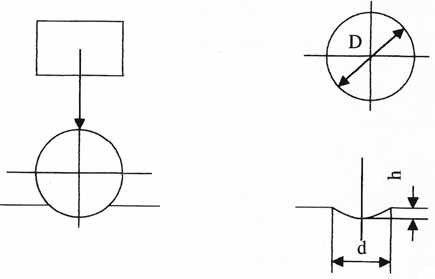                                                                       2F5.2布氏硬度计算公式： HB=0.102×πD（D-√D2-d 2）5.3布氏硬度试验时球压头、试验力与硬度范围等关系（表 9）5.4布氏硬度技术参数5.4.1试验力：306.5N、612.9N、1839N，允差±1.0%。5.4.2压头规格：球压头	2.5mm、5mm5.4.3硬度测试范围：8~650HBW（硬质合金球）5.4.4布氏硬度计示值误差和重复性要求（表 10）表 105.4.5	测量显微镜放大倍率：37.5 倍、75 倍 a、当放大 37.5 倍时，使用 2.5×物镜 b、当放大 75 倍时，使用 5×物镜5.5	布氏硬度试验条件5.5.1	试件的试验面为光滑平面，以保证压痕边缘清晰，试件表面粗糙度不低 于，确保测量结果的准确性。5.5.2	被测试件的最小厚度不应小于压痕深度的 8 倍，如果试样背面及边缘出 现变形痕迹，试验结果视为无效，应重新选择试验力再测试。5.5.3	试件应稳定地放在工作台上，接触面必须干净，试验过程中试件不得移 动，并保证试验力垂直施加于试件上。5.6	布氏硬度的操作5.6.1	布氏硬度测试操作与维氏相接近，主要区别于：测试布氏硬度时试验力的保持时间：黑色金属（10~15）秒； 有色金属（30~35）秒，当布氏硬度值小于 35 时为 60 秒。5.6.2	任意压痕中心到试样边缘距离不应小于压痕平均直径的 2.5 倍，两压痕中心不应小于压痕平均直径的 3 倍。5.6.3	应在两相互垂直的方向上测量压痕直径，并取其算术平均值，压痕两直 径之差不应超过较小直径的 1%。5.6.4 按上述方法所测的硬度值的平均值与标准块硬度值之差，再与标准块硬 度值之比即为硬度计的示值误差，其中压痕直径最大值与最小值之差即 为硬度计的示值重复性。示值误差和示值重复性均应符合（表 10）要 求。  5.7    布氏硬度操作页面	    布氏硬度            2016-04-28 16:11      设置                                 D1:  1290um      钢球直径          HRC	              D2:  1292um        2.5mm            超限                            300.5HB187.5   请输入D1!                             保荷时间:10S           测试次数:9/100            	载荷:1839Nf              物镜倍率:75X	                           打印    表格    清零      -            +	5.8  系统设置页面                                                                   系统设置                          测试模式     保荷时间    对照硬度                           域值设置    时间日期    语言设置                          钢球直径                                                                          返回            注: 点击上图中相应按键可以进入相应的设置页面.5.9  钢球直径选择页面                                                                 钢球直径选择                             2.5mm                                5mm                                                                          返回注: 点击上图中相应按键可以选择相应的钢球.6.1	仪器在使用前，应仔细阅读使用说明书，详细了解操作步骤和注意事项。 若由于使用不当而造成仪器损坏或发生安全事故，后果自负。6.2	本仪器电气元件、开关、插座等安装位置严禁自行拆装，如果擅自拆装 而引发的事故自负。6.3		在硬度测试过程中施加试验力或尚未卸除试验力时，严禁转动变荷手 轮。6.4	当试验力施加于试件上时，严禁下降升高螺杆，避免压头损坏。6.5	硬度计搬运时应托底，不准横倒。凡取下砝码或更换保险丝时，应先拔去电源插头。6.6     操作人员应遵守操作规范，在试验前用标准块校对硬度计。不经常使用 的仪器，开机后要进行多次的硬度测定，稳定后，再进行试件的硬度测 试。6.7	硬度块的使用只能在工作面上进行，其使用有效期为一年。6.8	硬度计做好周期检查工作，每年一次以保证硬度计的准确性。6.9	本企业致力于改善硬度计的质量，不断更新仪器的外观，故说明书所述 的内容与实样略有不同，这些更改恕不另行通知，敬请原谅。 硬度计发生故障 时，应与有关单位联系进行修复，一般常见故障可自行解决（表11）表117.1 主机附件箱7.2 显微镜附件箱附	录	A（标准的附录）布 氏压 痕平 均直 径与试 样最 小厚 度关 系表 表 A 1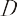 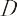 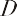 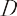 附	录	A（标准的附录）维氏 试样最 小厚 度一 试验力 一硬 度关系 图如图 A 1所示。 3000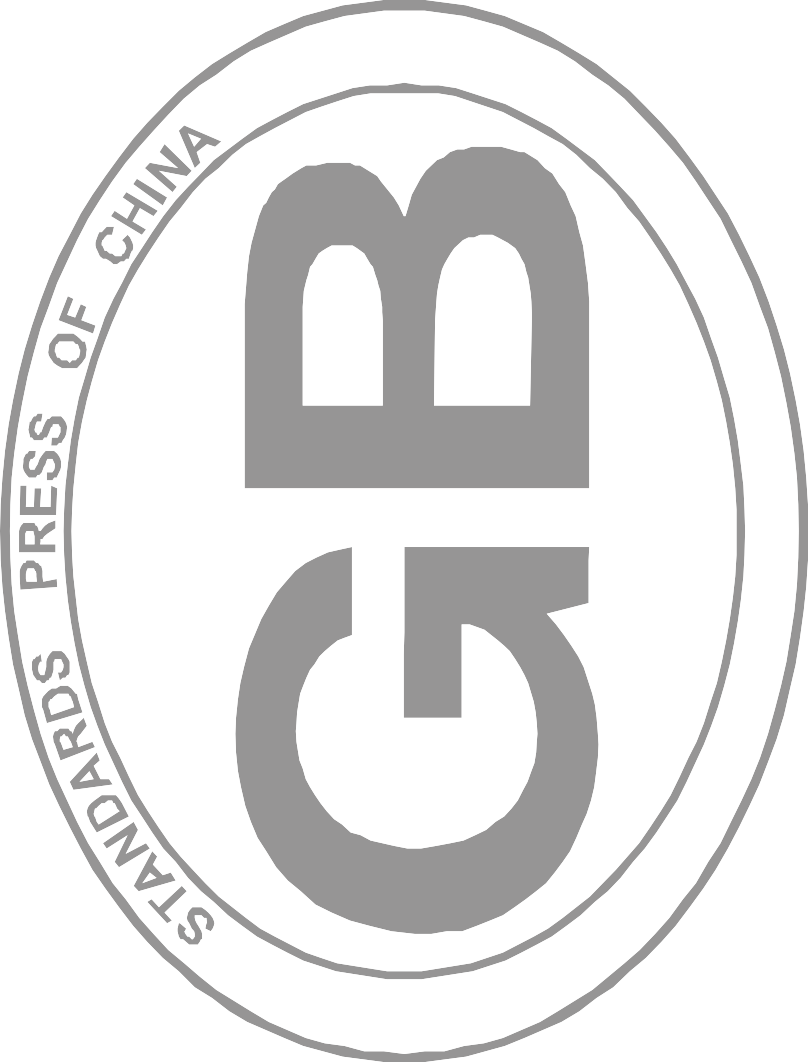 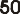 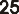 200010005002501000.01	0.025	0.05	0.1	0.25	0.5	1	2.5	5	10厚度，mm 图A1	试样最小厚度—试验力— 硬度关系图 （HV0.2~  HV100）附	录	B（标准的附录）在曲面上进行 试验时使用的 修正 系统表 B	球面 表 B1 和表 B2 给 出了在球面上进 行试验时的修正系数。 修正系数根据 压痕对角线  的平均值与球直径	的比率列表。 示例： 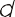 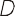 凸球面 试验力 压痕对 角线平均值 = 10mm= 98.07N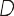 = 0.150mm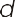      0.150  	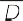 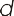 10	0.015维氏硬度 0.1891  98.07   	(0.15)2824HV10用 表B1通过内插法 求得修正系数	0.983 球体硬度 824×0 .983   810 HV1 0表B1凸	球	面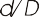 B 2	圆 柱 面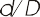 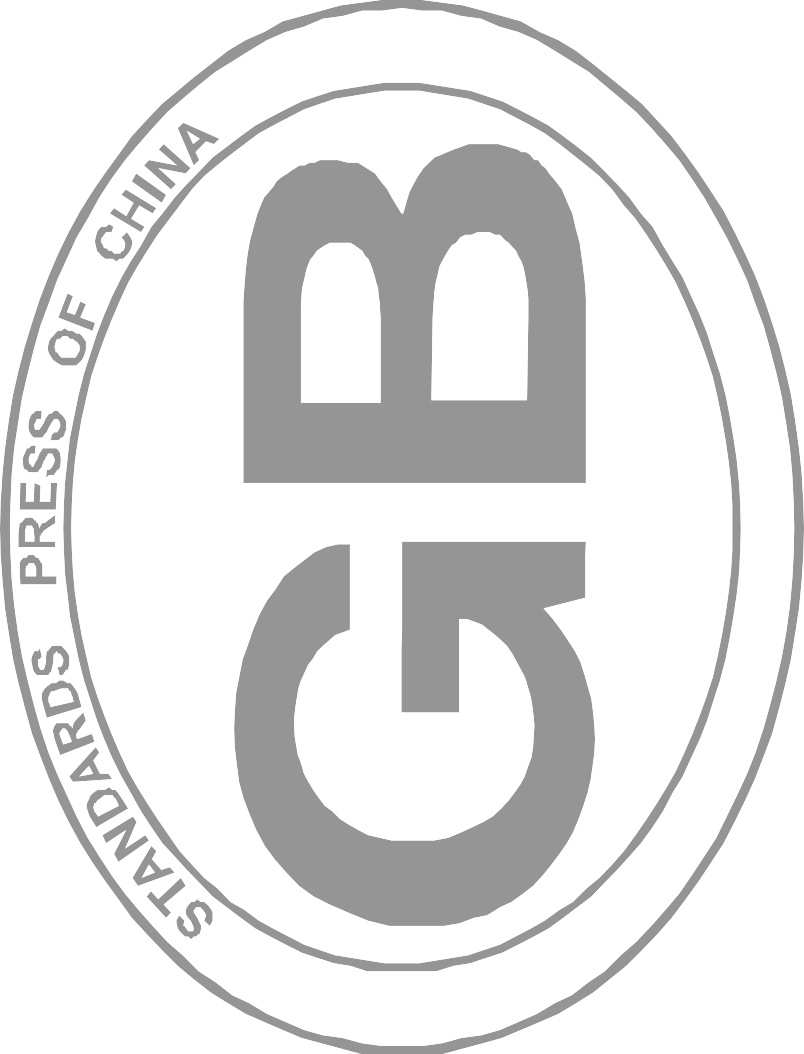 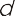 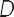 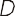 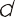 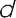 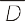 表B2凹	球	面表 B3 ~ 表 B6 给出 了在 圆柱 表面 上进 行试 验时 的修 正系 数 。修正 系数 根据 压痕 对角 线 的 平均 值与 圆柱 直径 的比 率列 表。 示例 ：凹面 圆柱 ，压 痕— 对角 线平 行于 轴线	 5 mm试验 力	 294.2 N压痕 对角 线平 均值	 0.415 mm     0.415  	5	0.083维氏 硬度 0.1891× 294.2    	(0.415)323HV30从表 B6 中得 出修 正系 数	1.075柱面 硬度 323× 1.075 847HV30表B3	凸圆 柱面 （一 对角 线与 圆柱 轴线 呈45°）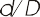 表B4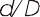 表B5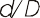 表B6凹圆柱面 （一对角 线与圆柱 轴线 呈4 5°）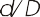 凸圆 柱面（一对角线平 行 于 柱轴线） 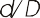 凹圆柱面 （一对角 线平行于圆 柱轴线）                                                                           厂址:上海松江区玉阳路288弄E1号                                                                          售后服务热线:021-58736492   021-58892860                                                                             传真:021-58811662                                                                          网址:http://www.hardnesstestersh.com                                                                         通用网址:硬度机或东华硬度计                                                                         电子信箱:Sale@hardnesstestersh.com标尺选择试验 力(N)变荷手轮 刻值(N)砝码受力（砝码编号）备注HV294.2306吊杆将0号小砝码取下HB306.5306吊杆+ 0号将0号小砝码安放 在原处HRA588.4588吊杆+ 0号+ 4号将0号小砝码安放 在原处HB612.9613吊杆+ 0号+ 3号将0号小砝码安放 在原处HV、HRB980.7980吊杆+ 0号+ 2号+ 3号将0号小砝码安放 在原处HRC14711471吊杆+ 0号+ 1号+ 3号+ 4号将0号小砝码安放 在原处HB18391839吊杆+ 0号+ 1号+ 2号+ 3号+ 4号将0号小砝码安放 在原处标尺压头初试验力（N）总试验力（N）应用举例A C金刚石压头，圆锥角120°顶端球面半径0.2mm98.07N588.4硬质合金、渗碳钢A C金刚石压头，圆锥角120°顶端球面半径0.2mm98.07N1471淬火钢、调质钢、硬铸铁B1.5875mm球98.07N980.7软钢、铝合金、铜合金、可锻铸铁3.4洛氏硬度技术参数3.4.1初试验力：98.07N允差±2.0%3.4.2总试验力：588.4N、980.7N、1471N允差±1.0%3.4.3使用的压头1）金刚石圆锥压头、	2）1.5875mm 球压头。3.4.4硬度计的示值允差和重复性要求（表 3）标 尺标准块的硬度范围硬度计示值允差重复性不大于A20~ 40HRA40~ 75HRA75~ 88HRA±2.0HRA±2.0HRA±1.5HRA≤0.02(100-H)或0.8洛氏单位B20~ 45HRB45~ 80HRB80~ 100HRB±4HRB±3HRB±2HRB≤0.04(130-H)或1.2洛氏单位C20HRC~ 70HRC±1.5HRC≤0.02(100-H)或0.8洛氏单位注：H为平均硬度值注：H为平均硬度值注：H为平均硬度值注：H为平均硬度值厚度（mm标尺）	硬	度	值厚度（mm标尺20	25	30	40	50	60	67	70	80	90	100HRA0.4	0.2	/HRB2.1	2.0	1.8	1.6	1.4	1.25	1.2	1.0	0.8	0.6HRC1.6	1.5	1.4	1.2	1.0	0.8	0.7	0.6	/	/	/硬度值（HR）圆柱形试件直径（mm）圆柱形试件直径（mm）圆柱形试件直径（mm）圆柱形试件直径（mm）圆柱形试件直径（mm）圆柱形试件直径（mm）圆柱形试件直径（mm）圆柱形试件直径（mm）圆柱形试件直径（mm）硬度值（HR）61013161922253238硬度值（HR）洛氏C、A标尺的修正量（HR）洛氏C、A标尺的修正量（HR）洛氏C、A标尺的修正量（HR）洛氏C、A标尺的修正量（HR）洛氏C、A标尺的修正量（HR）洛氏C、A标尺的修正量（HR）洛氏C、A标尺的修正量（HR）洛氏C、A标尺的修正量（HR）洛氏C、A标尺的修正量（HR）206.04.53.52.52.01.51.51.01.0255.54.03.02.52.01.51.01.01.0305.03.52.52.01.51.51.01.00.5354.03.02.01.51.51.01.00.50.5403.52.52.01.51.01.01.00.50.5453.02.01.51.01.01.00.50.50.5502.52.01.51.01.00.50.50.50.5552.01.51.01.00.50.50.50.50601.51.01.00.50.50.50.500651.51.01.00.50.50.50.500701.01.00.50.50.50.50.500751.00.50.50.50.50.5000800.50.50.50.50.50000850.50.50.5000000900.500000000硬度值（HR）圆柱形试件直径（mm）圆柱形试件直径（mm）圆柱形试件直径（mm）圆柱形试件直径（mm）圆柱形试件直径（mm）圆柱形试件直径（mm）圆柱形试件直径（mm）硬度值（HR）6101316192225硬度值（HR）洛氏B标尺的修正量（HR）洛氏B标尺的修正量（HR）洛氏B标尺的修正量（HR）洛氏B标尺的修正量（HR）洛氏B标尺的修正量（HR）洛氏B标尺的修正量（HR）洛氏B标尺的修正量（HR）012.58.56.55.54.53.53.01012.08.06.05.04.53.53.02011.07.55.54.54.03.53.03010.06.55.04.53.53.02.5409.06.04.54.03.02.52.5508.05.54.03.53.02.52.0607.05.03.53.02.52.02.0706.04.03.02.52.02.01.5805.03.52.52.01.51.51.5904.03.02.01.51.51.51.01003.52.51.51.51.01.00.5硬度 符号 硬度 （H V）最大 允许 误差 HV30、HV100 < 300≥300±3%±2%标准块范围 HV5-HV100≤225HV≤6.0%> 225HV≤4.0%硬度块的硬度HBW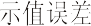 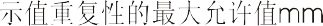 ≤225±2.5%0.025d> 225±2.0%0.020d注：H-标准块的硬度值注：H-标准块的硬度值注：H-标准块的硬度值现象可能原因排除方法开机时，指示灯不亮电源不通保险丝熔断检查电源线是否导通。取出附件箱内的保险丝更换。硬度示值偏差较大压头损坏砝码安装顺序颠倒硬度计放置不水平，砝码与机体内壁摩擦保护罩高出升降螺杆上平面总试验力或压头选用错误更换金刚石压头或球压头。按图3安装砝码组。按2.3.1条用水平仪校正硬度计。将保护罩退下，低于升降螺杆上平面，然后拧紧螺钉。按表2要求选用试验力和压头。序号名	称 （ 规	格 ）数	量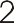 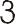 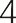 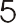 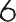 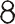 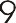 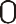 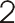 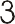 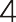 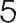 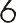 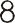 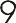 金刚石圆锥压头1只金刚石四棱锥体压头1只φ1.5875mm  硬质合金球压头1只φ2.5mm硬质合金球压头1只φ5mm硬质合金球压头1只大平试台1只中平试台1只“V”型试台1只布氏硬度块洛氏硬度块HRC高、低1块 各1块洛氏硬度块HRB维氏硬度块0号小砝码1块1块1只砝码1、2、3、4共4只保险丝1 A2只电源线1根防尘塑料罩1只产品使用说明书1本产品合格证书1份序	号名	称（规	格） 数	量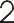 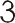 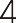 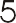 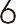 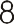 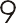 显微镜座1只15×测微目镜1只2.5×物镜1只5×物镜1只溜板试台1套锥形试台1只“V”型试台1只内照明灯头1只外照明灯罩1只压痕平均直径试样最小厚度试样最小厚度试样最小厚度试样最小厚度压痕平均直径球直径球直径球直径球直径压痕平均直径=1 =2.5 =5 =10 0.20.080.30.180.40.330.50.540.60.80.290.70.40.80.530.90.6710.831.11.21.31.41.51.021.231.461.7220.580.69 0.80.921.051.61.191.71.341.81.51.91.6722.041.172.22.461.382.42.921.62.63.431.842.842.132.383.22.683.433.63.343.83.744.084.24.484.44.914.65.364.85.8356.335.26.865.47.425.685.86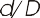 修正系数 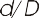 修正 系数 0. 0040. 9950. 0860. 9200. 0090. 9900. 0930. 9150. 0130. 9850. 1000. 9100. 0180. 9800. 1070. 9050. 0230. 9750. 1140. 9000. 0280. 9700. 1220. 8950. 0330. 9650. 1300. 8900. 0380. 9600. 1390. 8850. 0430. 9550. 1470. 8800. 0490. 9500. 1560. 8750. 0550. 9450. 1650. 8700. 0610. 9400. 1750. 8650. 0670. 9350. 1850. 8600. 0730. 9300. 1950. 8550. 0790. 9250. 2060. 850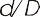 修正 系数 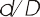 修 正系 数0. 0090. 9950. 1190. 9 350. 0170. 9900. 1290. 9 300. 0260. 9850. 1390. 9 250. 0350. 9800. 1490. 9 200. 0440. 9750. 1590. 9 150. 0530. 9700. 1690. 9 100. 0620. 9650. 1790. 9 050. 0710. 9600. 1890. 9 000. 0810. 9550. 2000. 8 950. 0900. 9500. 1000. 9450. 1090. 940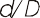 修正系 数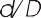 修 正系数 0. 0081. 0050. 0871. 0800. 0161. 0100. 0901. 0850. 0231. 0150. 0931. 0900. 0301. 0200. 0971. 0950. 0361. 0250. 1001. 1000. 0421. 0300. 1031. 1050. 0481. 0350. 1051. 1100. 0531. 0400. 1081. 1150. 0581. 0450. 1111. 1200. 0631. 0500. 1131. 1250. 0671. 0550. 1161. 1300. 0711. 0600. 1181. 1350. 0761. 0650. 1201. 1400. 0791. 0700. 1231. 1450. 0831. 0750. 1251. 150